New Clerk Training
Steve Hamel, MASBO Interim Services/Trainer 
Thursday, January 14
Wednesday, January 20 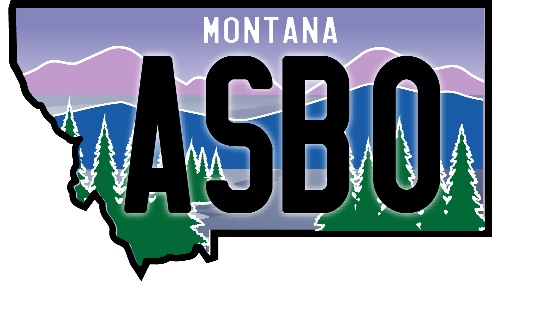 Welcome and change names				8:45 – 9:00Board Minutes                             				9:00 – 10:00 Break                                             				10:00 – 10:15February 1 Enrollment Count        				10:15 – 10:45Preliminary Budget Data Sheets     			10:45 – 11:45Lunch					 			 11:45 – 12:45Pupil Transportation Forms Due       			 12:45 – 1:15Notice of Intent to Increase Non-Voted Levies		   1:15 – 2:30Break   								   2:30 – 2:45Elections   								   2:45 – 3:15Questions								   3:15 